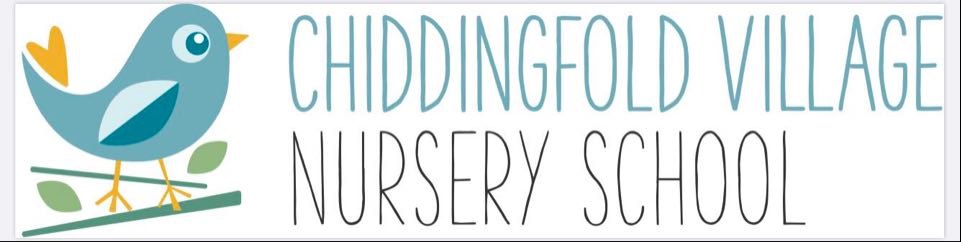 Spring Term 2024 NewsletterDear Parents/carers,Hope you have all had a good Christmas, although the weather could have been a little less wet!Firstly, I must say how proud we were of all the children for their performance in the nursery nativity ‘Mary’s Knitting’.   They were so amazing.  We are really looking forward to welcoming all the children when we return on Wednesday 3rd January 2024.  Please remember that we do close at 12:45pm this day as usual for a Wednesday (sometimes it is easy to forget that it isn’t a Monday when we return).If you need to change any sessions for your child then please let me know as soon as possible, thank you.For the information to all the new parents, we use the side gate as our main entrance and exit, where parents/carers/children can wait safely in the gated outside nursery play area until a member of the nursery staff opens the gate at the specified opening times.  Please remember that on the notice board situated by the side gate there is a doorbell as well as up to date news and information for your interest.FundraisingThe Christmas Market was very successful, we raised over £900 which is amazing.  We were able to use this money to hire Miller’s Ark Mobile Farm’s visit to the nursery during the last week of term.  All the children loved meeting all the animals and we were so proud that they listened well and treated the animals with care and kindness.I would like to take this opportunity to thank Adele Wingrave for organising the market and thanks also to those who helped.  We are truly grateful for all your hard work.   Thank you also to Masella Coupe Letting/Estate Agents (Godalming) who sponsored the event and paid for the hire of the hall. We are always looking for new members to join the fundraising committee. If you are interested in joining the committee please let me know and I will pass your details to Adele.  We truly rely on fundraising events to raise valuable funds for the nursery – without these funds we are not able to buy new resources for the children.Future Fundraising Dates:-  yet to be confirmed.Diary DatesWorld Book Day - Thursday 7th MarchIn order for all the children to take part we will be celebrating World Book Day all week (Monday 4th March to Friday 8th March).  We would like to ask that your child bring in their favourite book from home so they can share the stories with all their friends.  It is also fun for them to come to nursery dressed up as their favourite book/nursery rhyme character, but please do not feel obliged or go out specially to buy a costume.  We will have the nursery dressing up box out so all the children can have a chance at dressing up.Red Nose Day – Friday 15th MarchThe nursery will be taking part in this very worthwhile cause.  This year RND will focus on supporting those in need during the current living crisis, focusing on issues like lack of food and homelessness. The week commencing Monday 11th March to Friday 15th March we will have a collection box out for the children to put any pennies in they wish to donate.  I will let you know the theme of the week nearer the time.Nursery Easter Show – Friday 22nd MarchThe nursery children will be performing an end of term show on this day.  The story is yet to be confirmed and more details will be given soon.I am attaching the nursery term dates along with this newsletter for your information.Spring 2024 Funding FormAt the beginning of the academic year the funding forms changed.  Instead of a funding form to complete each term only one is required for all three terms.  When we return I will be handing out funding forms to those that are now eligible for funding - for the Universal 15 or Extended 30 hours a week free funded childcare or FEET Funding. I would very much appreciate it if these could be completed, signed and returned to me as soon as possible. Thank you.  For those of you who completed a funding form last term you will be happy to know you will not be getting another form to do.CorrespondenceI have included all parents in the email group to send newsletters and information relating to the nursery.  If you do not want to receive correspondence via email, then please let me know and I will take you off the group. Thank you.InvoicesI will be generating invoices during the second week when we return.  As before, I will be emailing invoices to individuals.  If you would prefer to receive a paper copy please let me know and I will print it off for you.  Please note that we no longer accept cash payments, I am sorry for any inconvenience this may cause.  The preferred method of payment is bank transfer via online banking (details will be on the invoice), however, we have set up a card/contactless payment device at the nursery if this is easier.Now for the obligatory information………Please remember to bring your child with a named coat and a named bag with a change of clothes, and a named bottle of water.  Also, if possible, a pair of named wellington boots for outside play and excursions around our beautiful village.We do not allow any sugary drinks at our setting. If your child will be staying for lunch please put your child’s name clearly on the lunch bag/box as sometimes we may have more than one of the same design.  As before please adhere to our healthy eating ……………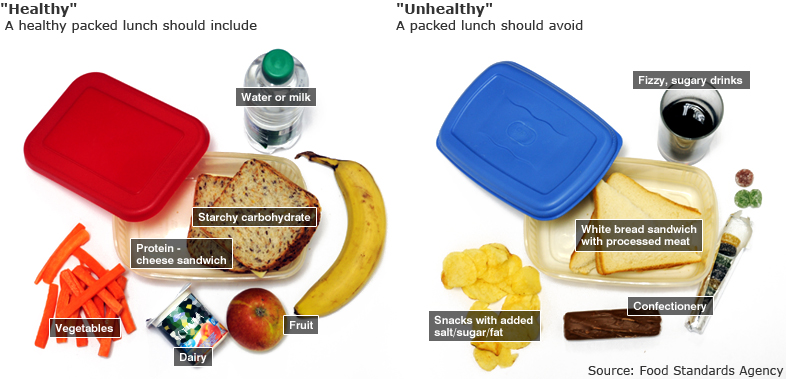 Food AllergiesPlease remember that we have a ‘NO NUTS’ policy at our nursery.  So please, please check ingredients on all foods.  Thank you for your cooperation.Thank you and a Happy New Year.Leigh and The Nursery Team